سوالات فیزیک 1 – کنکور تجربی – سال94 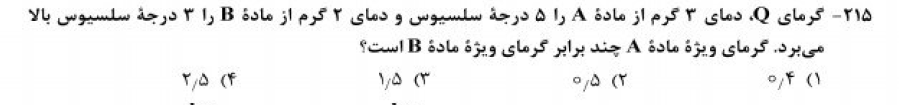 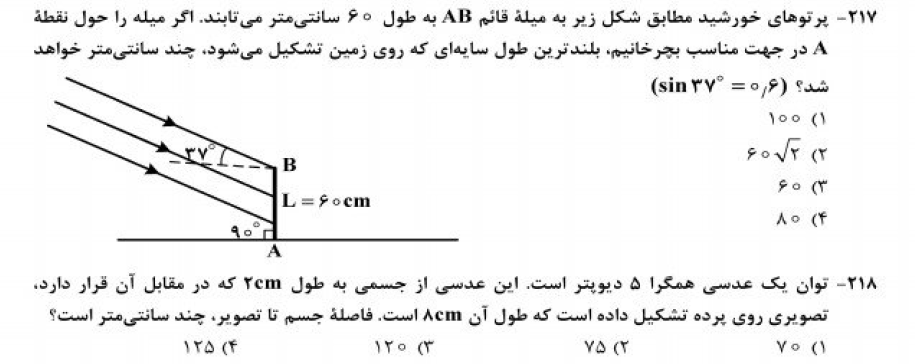 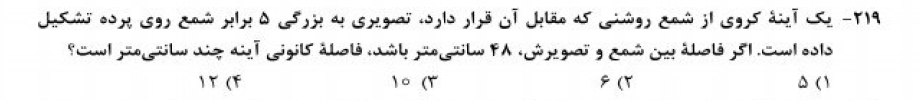 